BS9511 X、γ辐射剂量检测仪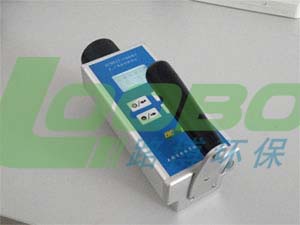 BS9511 X、γ辐射剂量检测仪该仪器设计用于探测、量化放射性材料及快速测量出周围环境辐射剂量率水平当量。主要用于卫生、环保、探伤、冶金、石油、化工、放射性实验室、放射源管理、商检、出入境、机场等人员密集场合的安全。能适应各种恶劣环境、适合野外操作。具有大型LCD液晶显示屏，配有背景灯光，64K存储数据高达1000组以上。 仪器特点                                                             ·  采用LCD液晶显示屏，背光功能，显示清晰  ·  灵敏度高，精确度高，能量响应特性好 ·  可设置剂量率报警阈值                                                                                                                                    ·  全中文操作界面·  内存64K，可存1000组以上测量数据·  剂量率、累积剂量均可测量·  具有超剂量率阈值、过载、故障、电池欠压报警功能·  铝合金金属外壳，小巧轻便，适合野外操作技术规范 ·  探   测  器         φ30×25mm,NaI(TL)·  能量范围           35keV~3Mev·  能量阈              35keV·  能量响应           ≤±20%（相对于137Cs）·  测量范围           剂量率：0~600uSv/h       累积剂量~9999.99mSv ·  相对基本误差     ≤±10%·  重复性              ≤10%·  报警类别           阈值、过载、故障、电池欠压报警·  报警方式           声音报警物理特性·  外    壳           铝合金金属                                                                                                                            ·  尺    寸           24.3×8.9×14.2(cm)                                                       ·   重    量          1.75Kg(连电池)环境特性                                                                                                                                                       ·  工作温度范围     -20℃~50℃·  相对湿度范围     90%（40℃）电气特性·  供点电源5号电池2节·  功    耗160mW电池·  使用寿命>一周，31天典型静态（碱性电池）.